ก่อนทำการปรับปรุงซ่อมแซม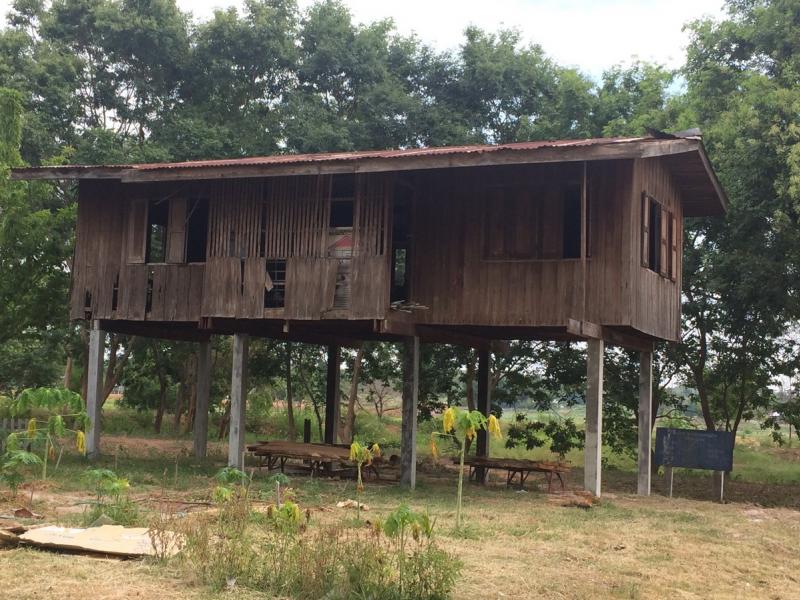 ระหว่างทำการปรับปรุงซ่อมแซม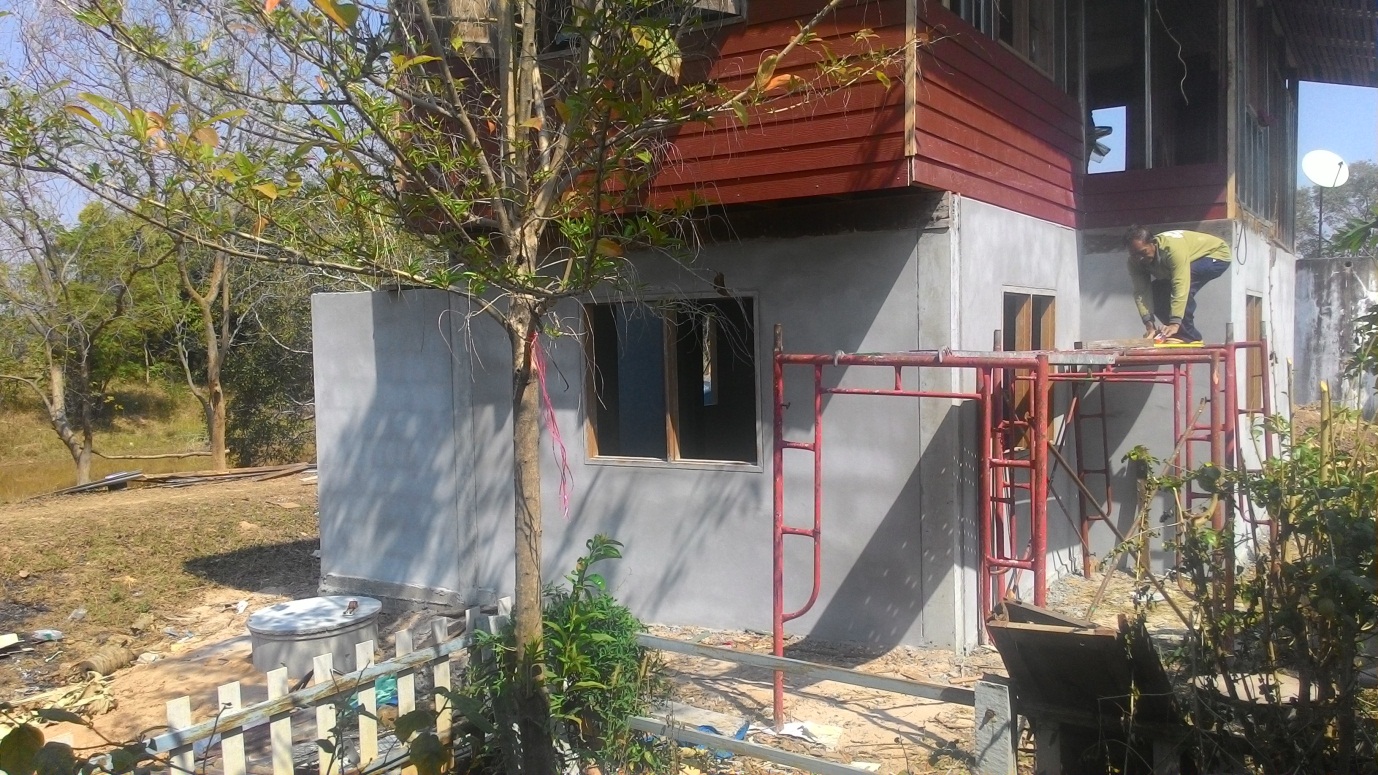 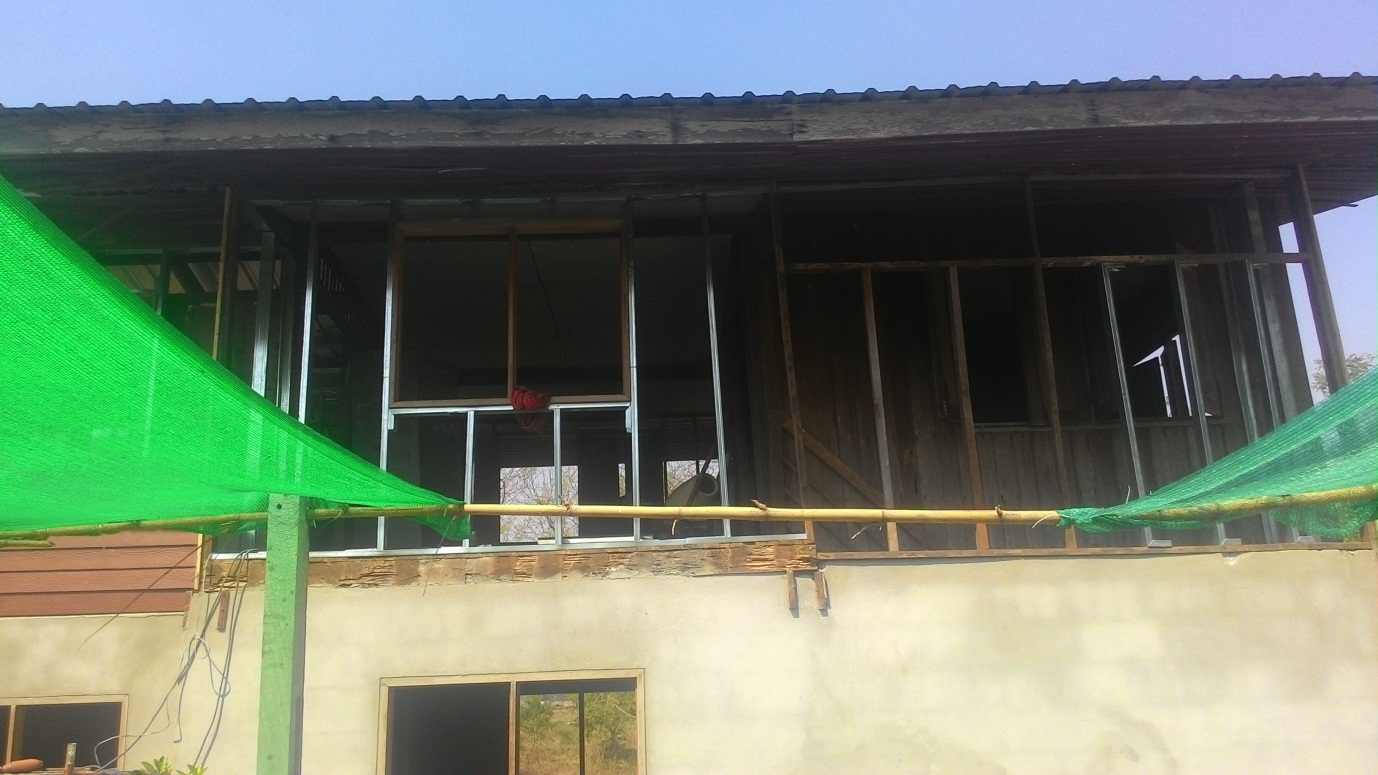 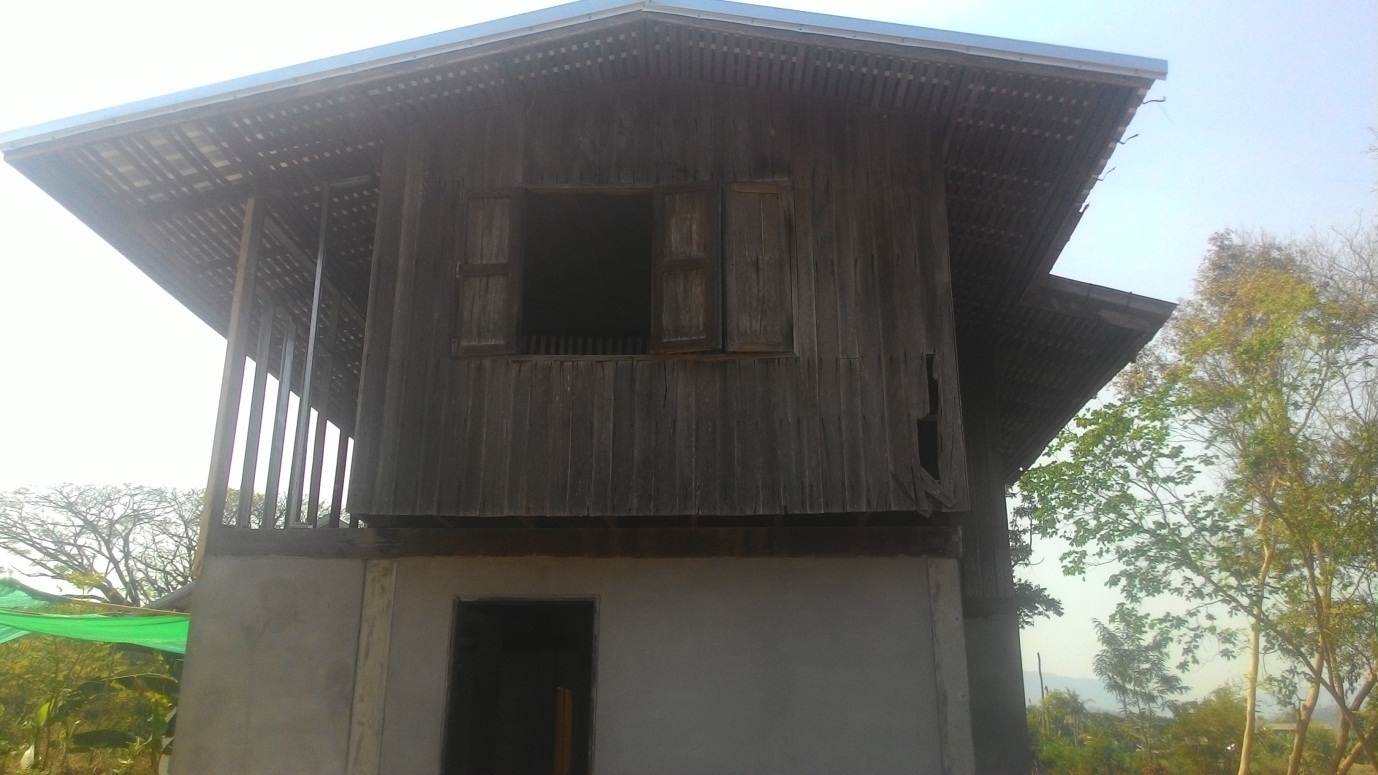 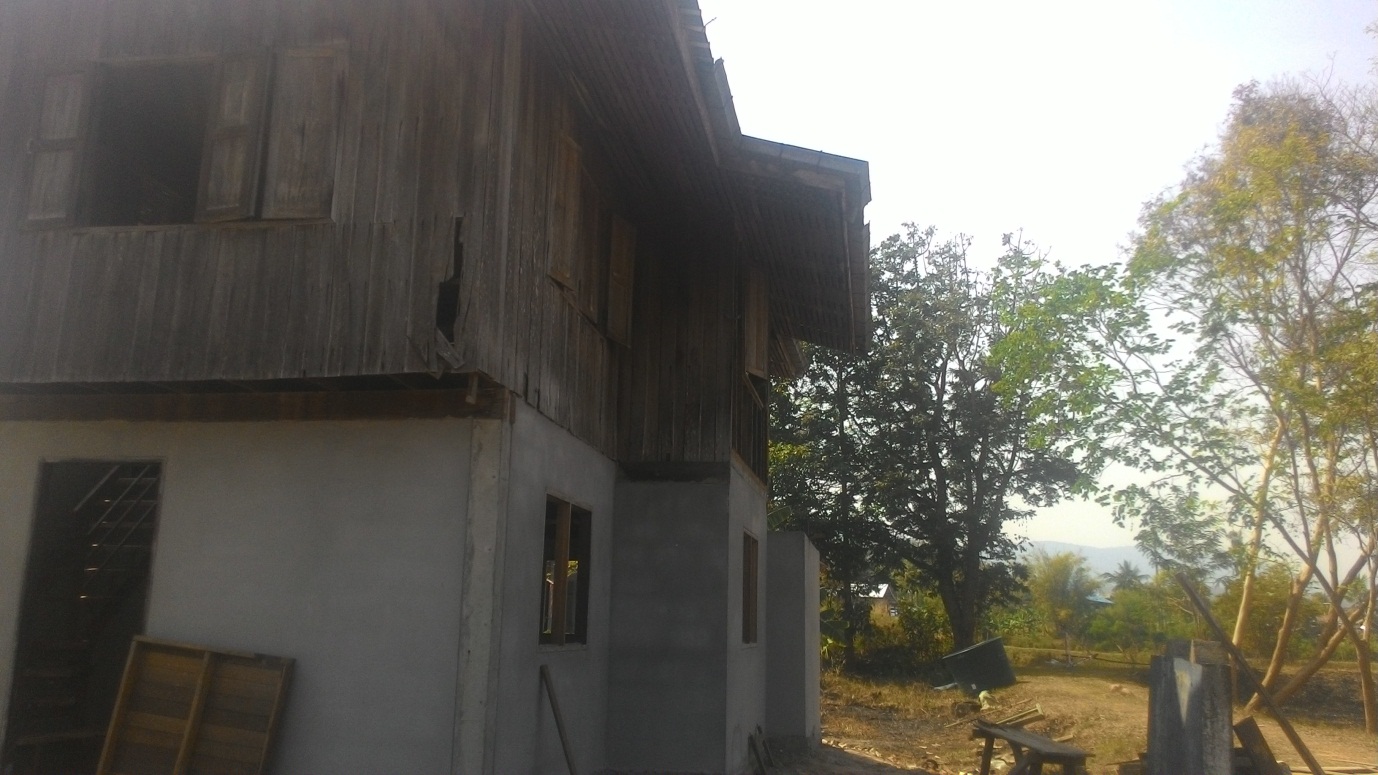 หลังปรับปรุงซ่อมแซม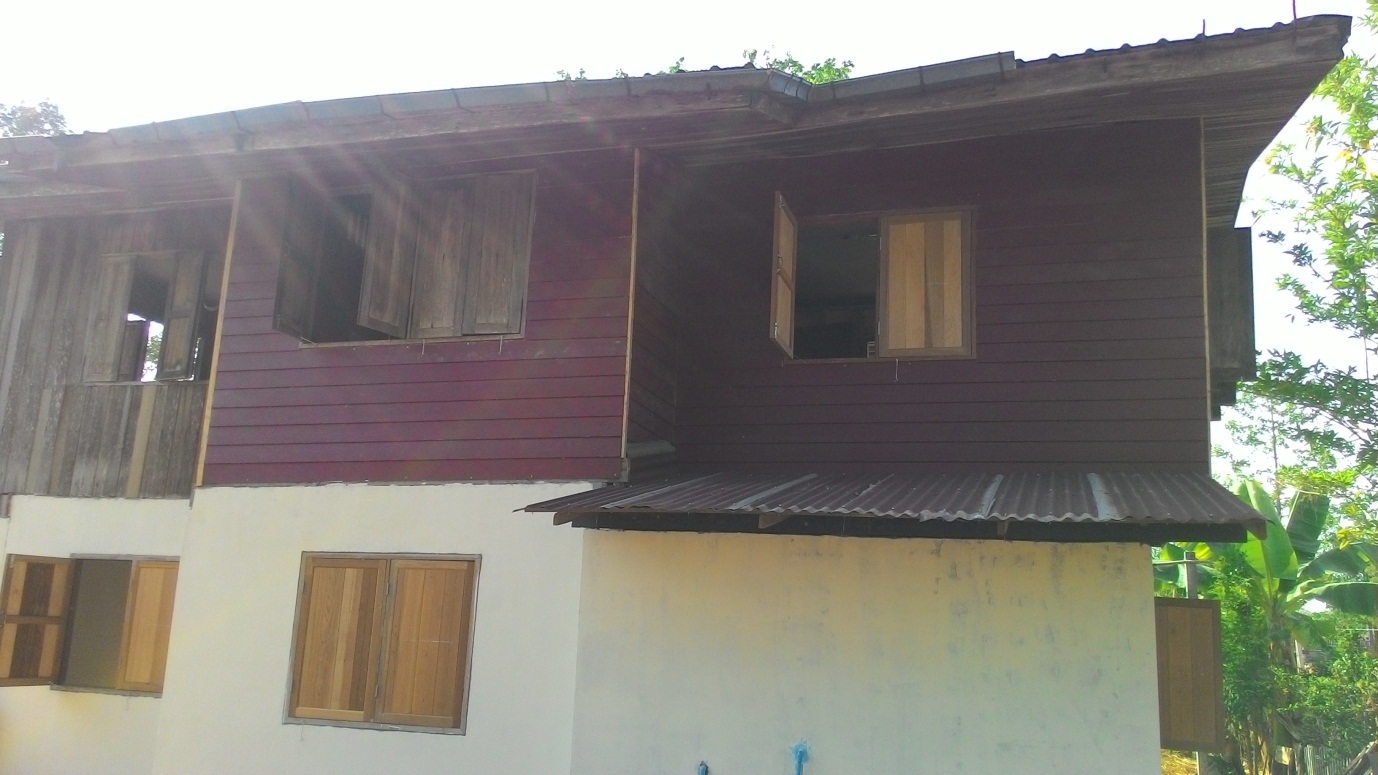 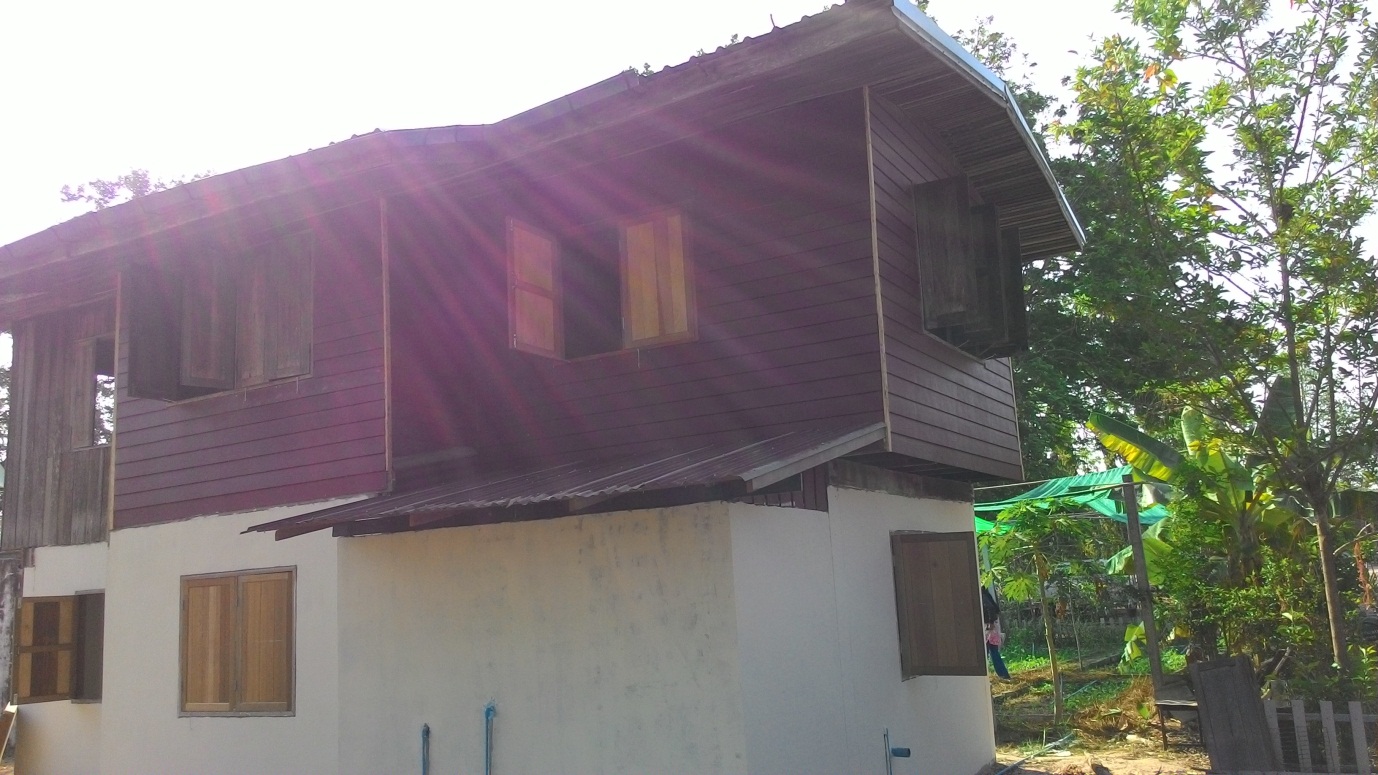 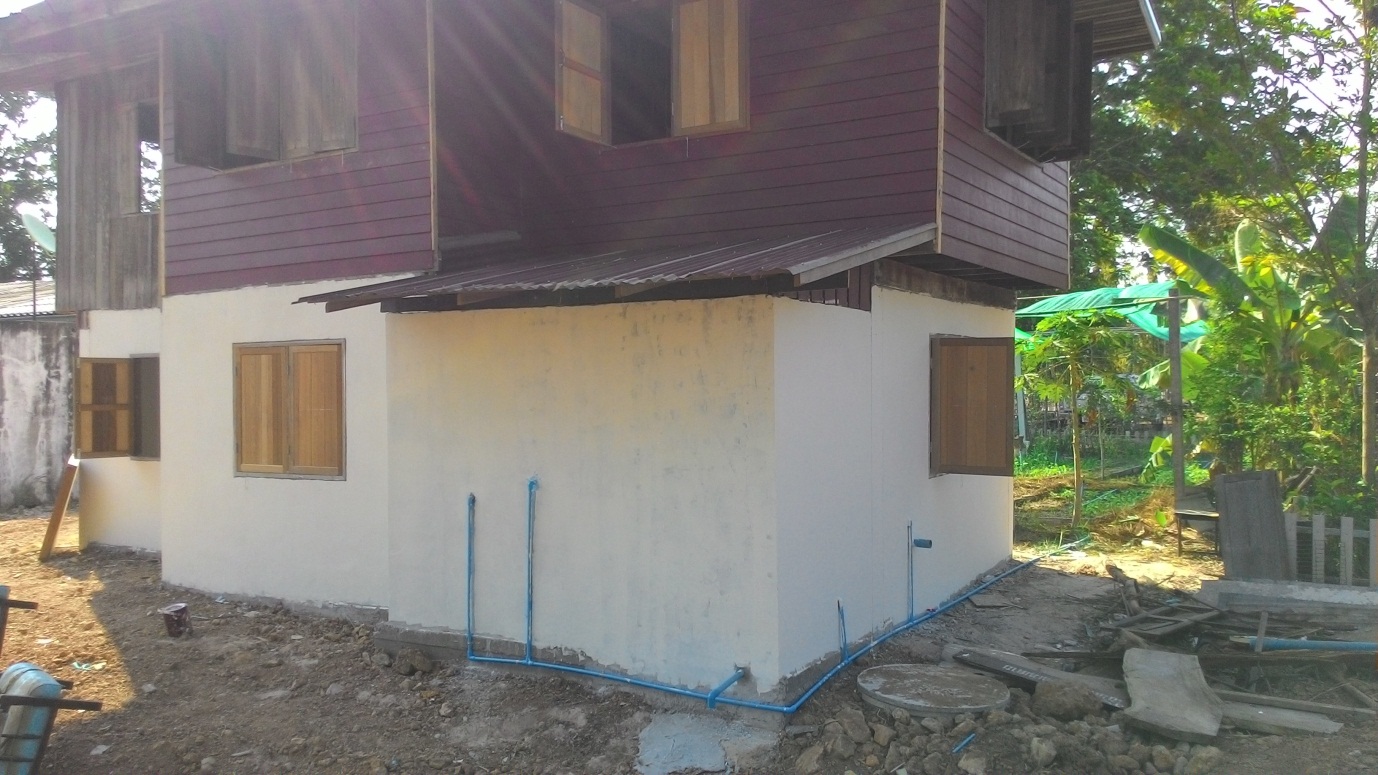 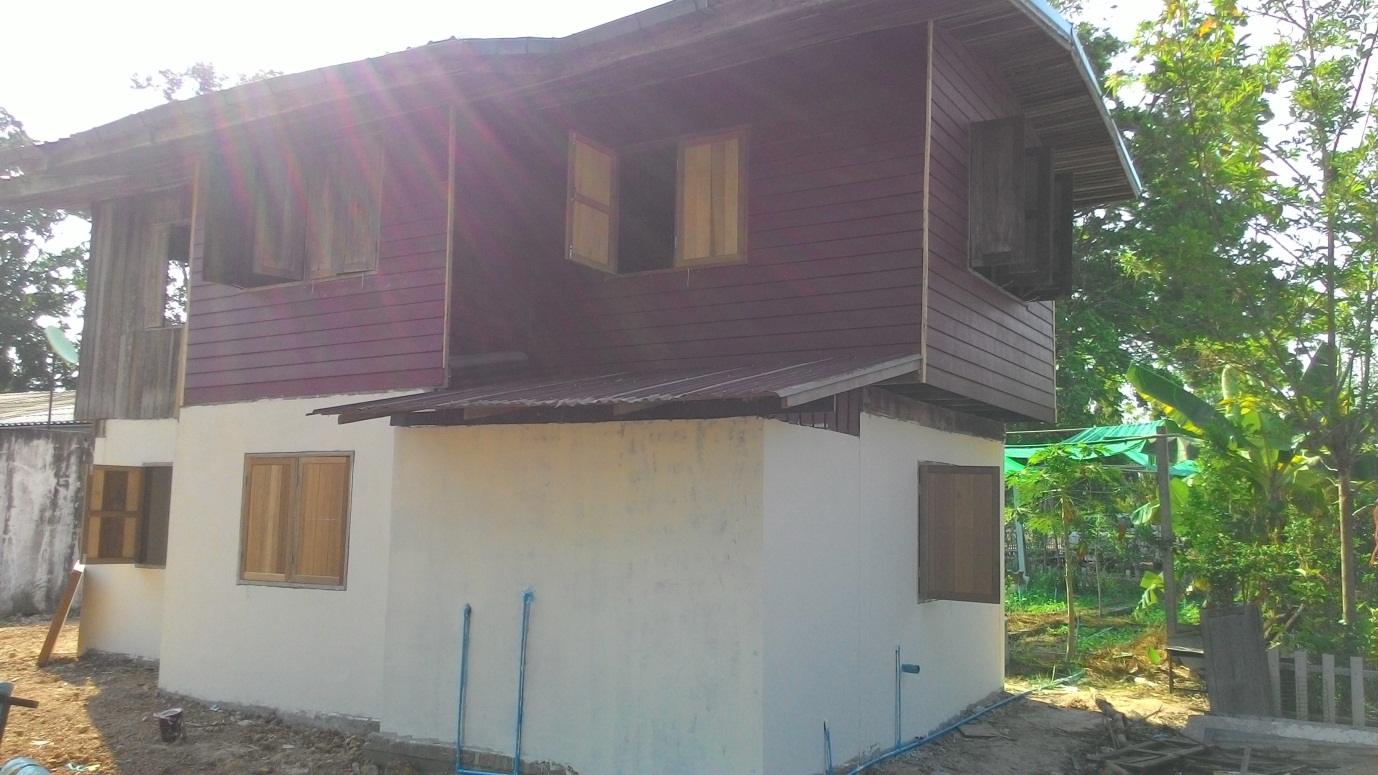 